Publicado en Madrid el 05/12/2018 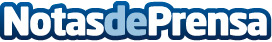 5 consejos útiles para empezar la temporada de esquí al máximo, según SkitudeActualizar el material, hacer algo de ejercicio físico o consultar las ofertas de temporada, entre los consejos que ofrece el equipo directivo de SkitudeDatos de contacto:Actitud de ComunicaciónNota de prensa publicada en: https://www.notasdeprensa.es/5-consejos-utiles-para-empezar-la-temporada-de Categorias: Nacional Entretenimiento Esquí Turismo http://www.notasdeprensa.es